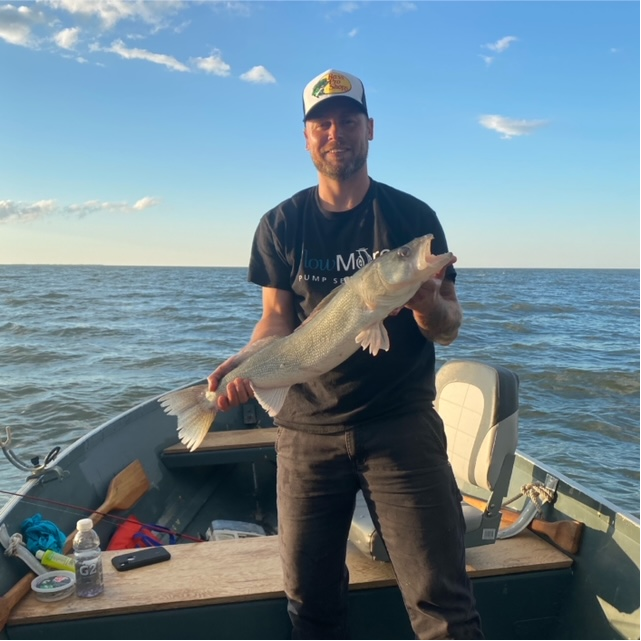 Wpg Beach 26” Walleye